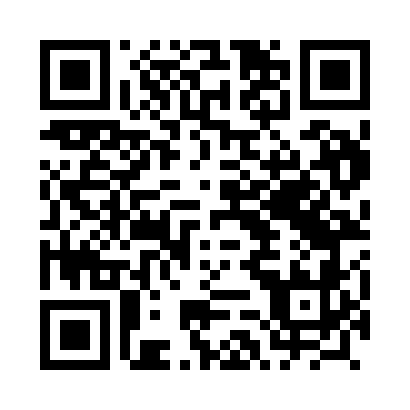 Prayer times for Zberezka, PolandMon 1 Apr 2024 - Tue 30 Apr 2024High Latitude Method: Angle Based RulePrayer Calculation Method: Muslim World LeagueAsar Calculation Method: HanafiPrayer times provided by https://www.salahtimes.comDateDayFajrSunriseDhuhrAsrMaghribIsha1Mon4:206:1712:465:137:169:052Tue4:186:1512:465:157:179:083Wed4:156:1312:455:167:199:104Thu4:126:1112:455:177:219:125Fri4:096:0912:455:187:229:146Sat4:066:0612:455:197:249:167Sun4:046:0412:445:207:259:188Mon4:016:0212:445:227:279:219Tue3:586:0012:445:237:299:2310Wed3:555:5812:435:247:309:2511Thu3:525:5512:435:257:329:2812Fri3:495:5312:435:267:349:3013Sat3:465:5112:435:277:359:3214Sun3:435:4912:425:287:379:3515Mon3:405:4712:425:297:399:3716Tue3:375:4512:425:307:409:4017Wed3:345:4312:425:317:429:4218Thu3:315:4112:425:337:439:4519Fri3:285:3912:415:347:459:4720Sat3:255:3712:415:357:479:5021Sun3:225:3412:415:367:489:5222Mon3:195:3212:415:377:509:5523Tue3:165:3012:415:387:529:5724Wed3:125:2812:405:397:5310:0025Thu3:095:2712:405:407:5510:0326Fri3:065:2512:405:417:5610:0627Sat3:035:2312:405:427:5810:0828Sun2:595:2112:405:438:0010:1129Mon2:565:1912:405:448:0110:1430Tue2:535:1712:395:458:0310:17